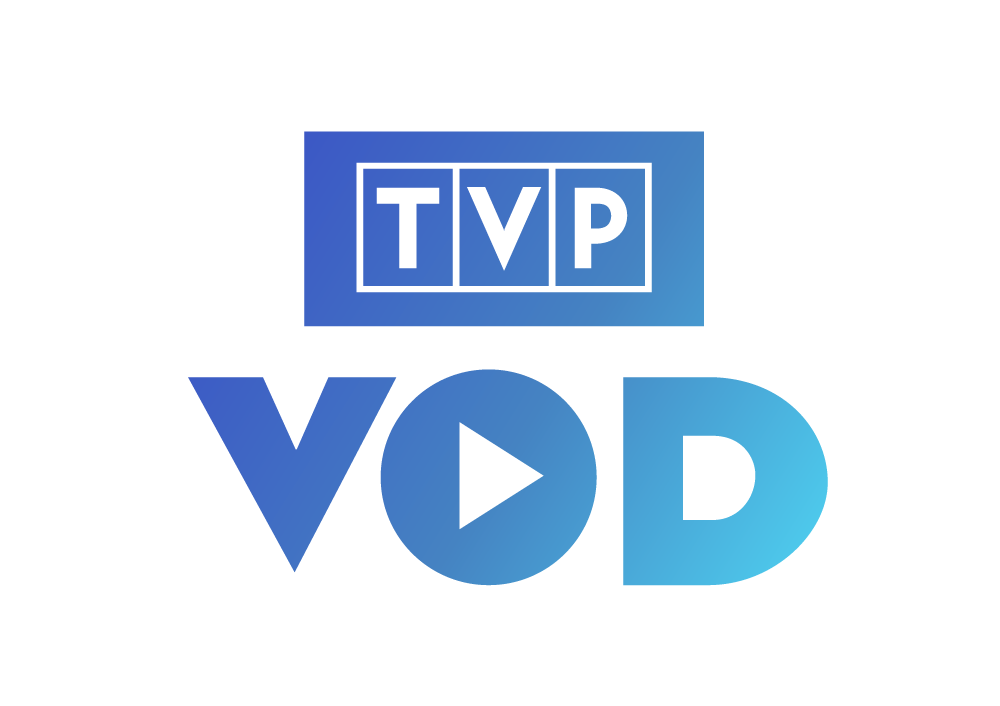 Święta Wielkanocne 2019 w TVP VODW kwietniu w TVP VOD pojawią się nowe seriale i filmy produkcji BBC Studios. Widzowie będą mogli obejrzeć 3. sezon znakomitego serialu „Rodzina Durrellów”. Kolejna seria przygód brytyjskiej rodziny, która postanowiła przenieść się na grecką wyspę Korfu, nie zawodzi i tym razem. Louisa Durrell (Keeley Hawes) i jej czwórka dzieci wciąż zmagają się z codziennością, szukają sposobów zarabiania pieniędzy, przeżywają sercowe rozterki i towarzyskie przygody. Piękne, śródziemnomorskie krajobrazy, brytyjski dowcip i świetne aktorstwo niezmiennie zapewniają doskonałą rozrywkę. Na platformie TVP VOD będzie można oglądać także 2. sezon serialu „Ostatnie Tango w Halifaxie”. Słodko – gorzka opowieść o parze niedoszłych kochanków, którzy odnajdują się ponownie po 60 latach. Niespodziewane spotkanie zmienia życie Alana (Derek Jacobi) i Celi (Anne Reid), ale ma również ma wpływ na losy ich rodzin. Córki zakochanych muszą uporać się z nową miłością swoich rodziców, która wydaje im się szaleństwem. Zaręczyny 
i ślub to pomysły, które bardziej przypominają problemy nastolatków, a nie wydarzenia 
 życia statecznych osób w podeszłym wieku. Widzowie TVP VOD obejrzą również dwa doskonałe filmy dokumentalne wyprodukowane przez BBC Studios. Pierwszy dokument „Małgorzata. Zbuntowana księżniczka” przedstawia historię siostry królowej Elżbiety II. Dwuodcinkowy serial prezentuje intymny portret księżniczki Małgorzaty, której życie i miłość odzwierciedlają społeczną i seksualną rewolucję w Wielkiej Brytanii w XX wieku. Drugi film „Kosmiczne podróże” opowiada o nowej erze podboju kosmosu, która toczy się między trzema gigantami: Jeffem Bezosem, Richardem Bransonem i Elonem Muskiem. Dokument prezentuje wizje multimilionerów, które  dotyczą nie tylko tylko uruchomienia komercyjnych lotów kosmicznych, ale też zakładają eksplorację kosmosu i uczynienie nas cywilizacją kosmiczną. W kwietniowej ofercie TVP VOD warto także zwrócić uwagę na film „Syn Królowej Śniegu”, polski dramat z 2017 r. inspirowany prawdziwymi wydarzeniami. Dwudziestokilkuletnia matka (Michalina Olszańska) wychowuje syna i ledwo wiąże koniec z końcem. Sześcioletni chłopiec Marcin (Maciej Bożek), spragniony miłości i ciepła, dzięki emerytowanemu pisarzowi Kazimierzowi (Franciszek Pieczka), ucieka do krainy fikcyjnych bohaterów. 
W filmie dobro walczy ze złem, a forma baśniowej opowieści przywołana została, aby pomóc zrozumieć widzom ciemne strony ludzkiej natury i świata.Internauci zobaczą nowy film Krzysztofa Zanussiego  „Eter”. Początek XX wieku, obrzeża Cesarstwa Rosyjskiego, lekarz podaje śmiertelną dawkę eteru młodej kobiecie, którą pragnie uwieść. Po ucieczce zatrudnia się w austriacko-węgierskiej twierdzy, gdzie kontynuuje swoje eksperymenty na żywych i umarłych. Obsesyjnie doskonali swoją wiedzę o eterze, który wykorzystuje, by manipulować ludźmi. Rolę demonicznego lekarza zagrał Jacek Poniedziałek, któremu, jako komendant, partneruje Andrzej Chyra.  Doskonała rozrywkę rodzinną podczas świąt z pewnością zapewni „Moje wielkie, greckie wesele” – jedna z najzabawniejszych komedii romantycznych o ludziach, którzy wbrew różnicom kulturowym potrafią się zrozumieć i stworzyć rodzinę. W ramach projektu rekonstrukcji cyfrowej w kwietniu na platformie pojawi się serial „Królowa Bona” z Aleksandrą Śląską w tytułowej roli. Serial jest jedną z najbardziej znanych polskich produkcji historycznych. Anna Dymna, Jerzy Zelnik, Zdzisław Kozień, czy Piotr Fronczewski to tylko część wybitnej obsady. Jerzy Majewski wyreżyserował znakomity fresk historyczny opowiadający o epoce Jagiellonów z perspektywy kontrowersyjnej i nietuzinkowej postaci Bony Sforzy – żony króla Zygmunta Starego.    Kwiecień to czas na klasykę kinematografii w TVP VOD.  Internauci obejrzą dzieła wybitnych twórców światowego kina: „Ostatniego Cesarza” Bernardo Bertolucciego, „Nostalgię” Andrzeja Tarkowskiego oraz „Ptaka o kryształowym upierzeniu” Dario Argento. Sekcja Teatru Telewizji w TVP VOD zaprasza na spektakl „Paradiso” z gwiazdorską obsadą, m.in.: Piotrem Fronczewskim, Piotrem Machalicą, Janem Englertem, Wojciechem Pszoniakiem, Ewą Wiśniewską, Witoldem Dębickim, Krzysztofem Tyńcem, Tomaszem Saprykiem, Sławomirem Orzechowskim i Dominiką Kluźniak. Wśród nowości teatralnych na platformie dostępny jest także monodram Przemysława Stippy „Jednocześnie” oraz tragifarsa autorstwa Jarosława Jakubowskiego „Znaki”. W kwietniu do szerokiej oferty filmów dokumentalnych  dostępnych w TVP VOD dołączy „Książę i dybuk”. Dokument prezentujący postać Michała Waszyńskiego – jednego z najważniejszych polskich reżyserów okresu międzywojennego, autora wielu znanych przedwojennych filmów z Eugeniuszem Bodo oraz producenta hollywoodzkich hitów z Sofią Loren i Claudią Cardinale. Film o twórcy znakomitego „Dybuka” był jedynym polskim filmem prezentowanym na festiwalu w Wenecji w 2017 roku. Wśród dokumentów polecamy również „Over the limit” o psychicznych kosztach uprawiania wyczynowego sportu. Bohaterką filmu jest Margarita Mamun, 20-letnia gimnastyczka artystyczna przygotowująca się do igrzysk olimpijskich. Ogromna presja, kontrowersyjne metody motywacji, mordercze treningi i nieustanna walka z ograniczeniami ciała, są codziennością sportsmenki. Rzeczywistość, która jest udziałem młodej gimnastyczki przypomina dramat psychologiczny. Tradycyjnie na TVP VOD oglądać można także popularne polskie seriale – najnowsze produkcje: „Stulecie Winnych” oraz „Echo serca”, nowe sezony: „Za marzenia” i „Ojciec Mateusz” oraz znane i lubiane „M jak Miłość”, „Barwy Szczęścia”, „Na dobre i na złe”, „Na sygnale”, „O mnie się nie martw”, „Komisarz Alex”, „Leśniczówka”, „Korona Królów”, „Rodzinka.pl”.W strefie ABO TVP VOD internauci mogą znaleźć szeroką ofertę subskrypcyjną produkcji z całego świata, w tym wyjątkowe filmy, seriale, filmy dokumentalne oraz przyrodnicze. Widzowie, którzy chcą korzystać z całości oferty strefy ABO przez 14 dni nie ponoszą opłat, a po tym okresie koszt subskrypcji wynosi 9,90 zł/30 dni. Dla osób płacących abonament RTV i zwolnionych ustawowo z jego płacenia, korzystanie ze strefy ABO TVP VOD nie wiąże się z dodatkowymi opłatami.